Supplementary Information:Potential threats of glacial lake changes to the Sichuan-Tibet railwayMenger Peng1, 2, Guoqing Zhang1, Jinyuan Yu3, Weicai Wang1, Fenglin Xu1, 2,  Sonam Rinzin1,41 State Key Laboratory of Tibetan Plateau Earth System, Environment and Resources (TPESER), Institute of Tibetan Plateau Research, Chinese Academy of Sciences, Beijing, China2 University of Chinese Academy of Sciences, Beijing, China3 School of Ecology and Environment, Tibet University, Lhasa, China4 School of Geography, Politics, and Sociology, Newcastle University, United KingdomCorrespondence: Guoqing Zhang (guoqing.zhang@itpcas.ac.cn)Fig. S1 Surveyed historical outburst lakes. a) Jiweng Co, b) Ranzeria Co, c) Guangxie Co.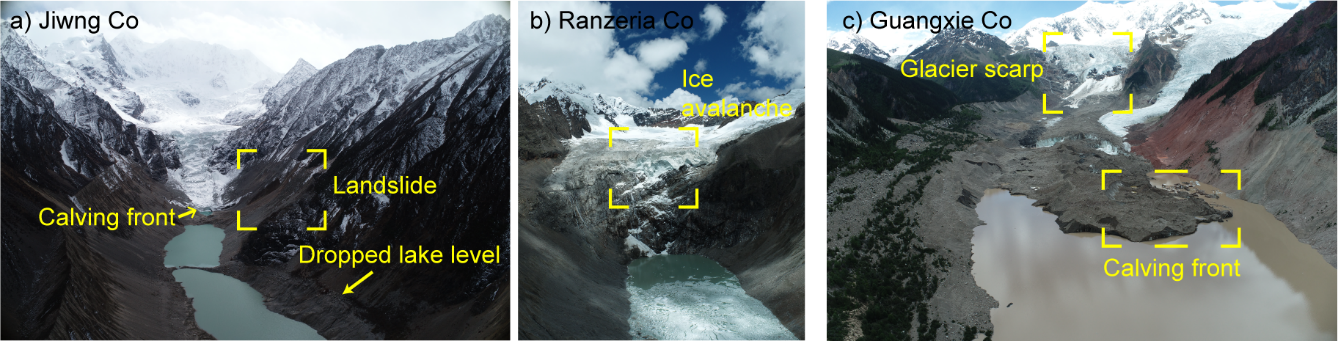 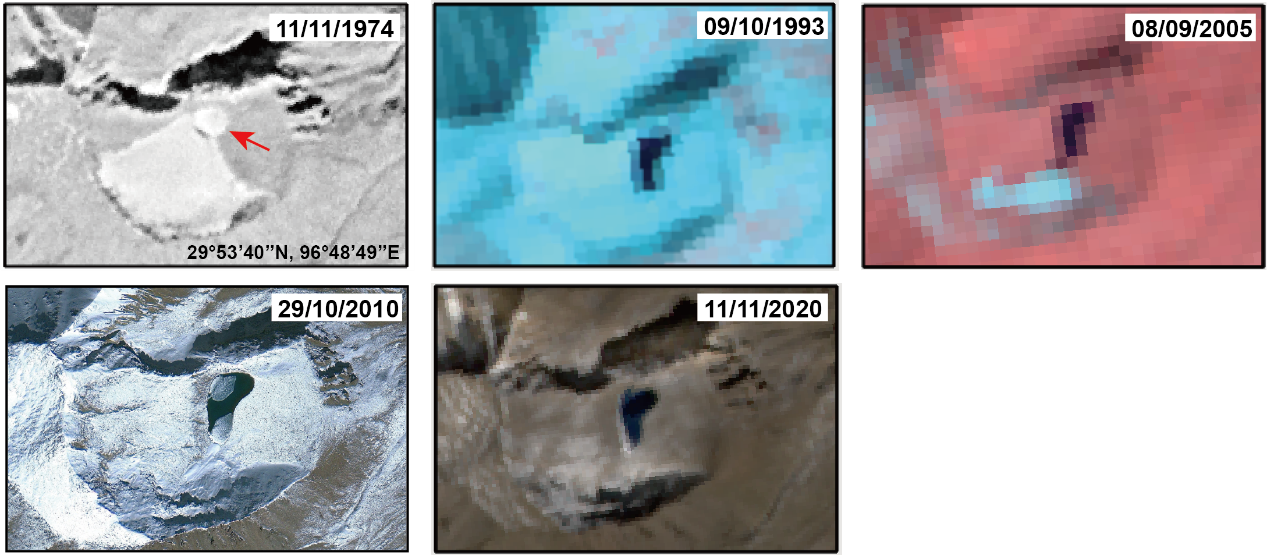 Fig. S2 Time series of the disappearance of a glacier with a lake transforming from proglacial into non-glacier-fed. 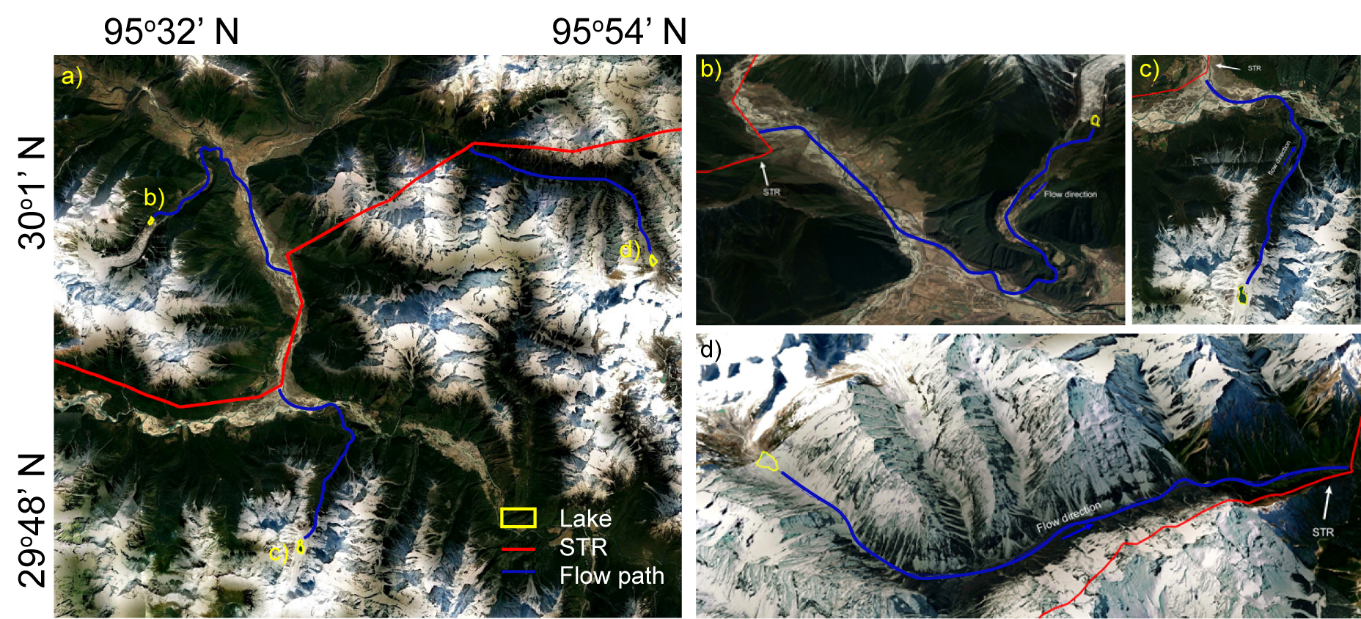 Fig. S3 Overview of GLOF high susceptibility lakes that may threat the STR.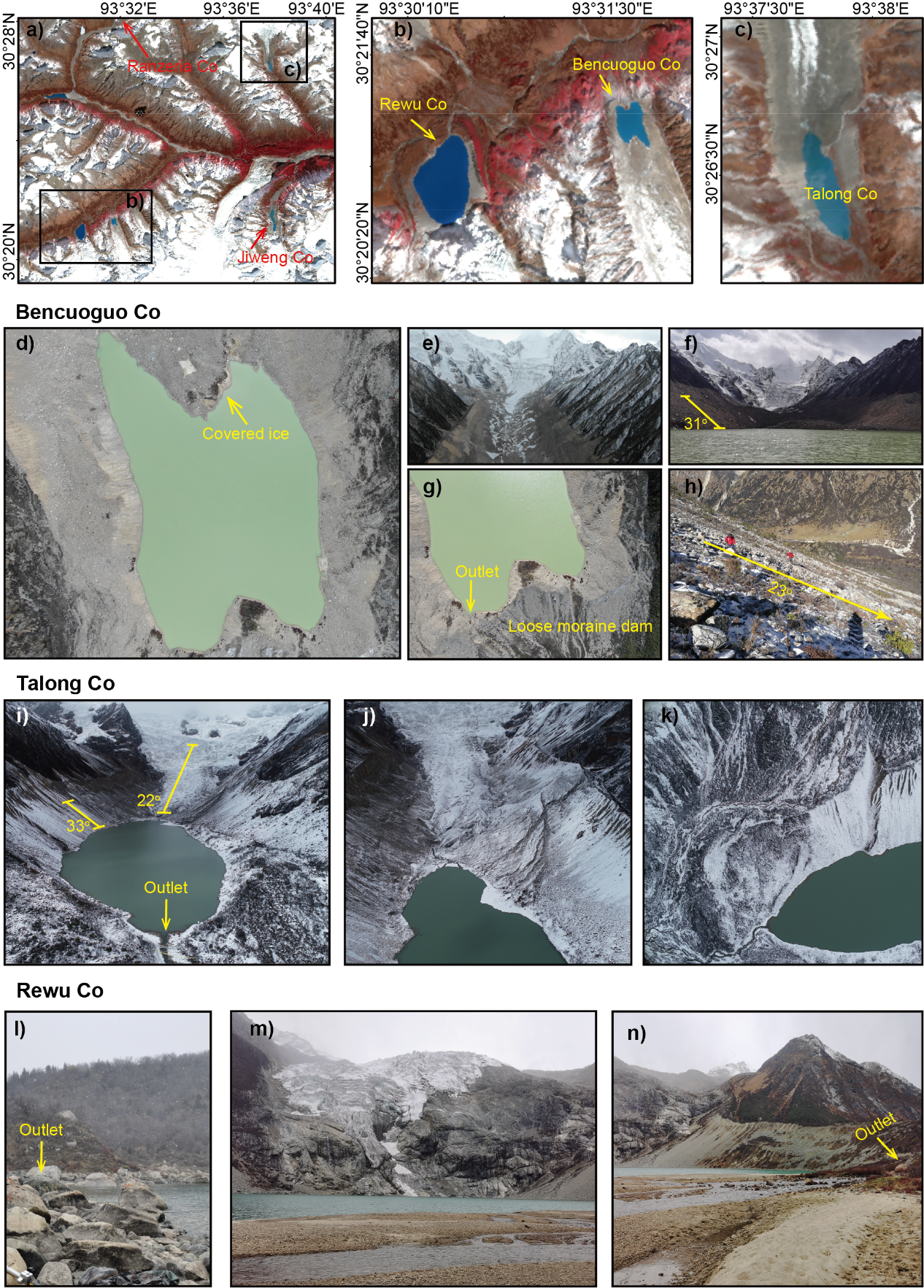 Fig. S4 Investigated lakes that are hazardous. a) The overview of the location of these three hazardous lakes, including Rewu Co, Bencuoguo Co, and Talong Co, and two outburst lakes, Jiweng Co and Ranzeria Co. b) The overview of Rewu Co and Bencuoguo Co. c) The overview of Talong Co. d–h) The detailed survey photo of Bencuoguo Co. i–k) The detailed survey photo of Talong Co. l–n) The detailed survey photo of Rewu Co.Table S1. The list of Chinese meteorological stations whose data were utilized in this study.Table S2. Comparison of hazard assessment with previous study in this study area (only the glacial lakes matched with previous study).Table S3. Comparison between bathymetry-based volume and volume from formula.ReferencesZhang T, Wang W, An B and Wei L (2023) Enhanced glacial lake activity threatens numerous communities and infrastructure in the Third Pole. Nat Commun 14(1), 8250. doi: 10.1038/s41467-023-44123-z.Zheng G and 11 others (2021) Increasing risk of glacial lake outburst floods from future Third Pole deglaciation. Nature Climate Change 11(5), 411-417. doi: 10.1038/s41558-021-01028-3.Station numberNameLatitude/(o)Longitude/(o)Elevation/mStart yearEnd year55299Naqu3129920445071955201755493Damxung3029910642001963201855593Maizhokunggar2951914438041978201856116Dêngqên3125953638731955201856128Riwoqê3113963638101979201856137Qamdo3109971033061955201856144Dêgê3148983581841957201856223Lhorong3045955036401979201856227Bomê2952954627361961201856228Baxoi3003965532601980201856257Litang30001001639481955201856312Nyingchi2940942029911955201856317Mainling2913941329501980201856331Zogang2940975037801978201856374Kangding300310158261619552018This studyZheng and others (2021)Zheng and others (2021)Zheng and others (2021)Zheng and others (2021)Zheng and others (2021)This studyVHHMLVLVH283100H4717211M286642127L723524717VL018304734This studyZhang and others (2023)Zhang and others (2023)Zhang and others (2023)Zhang and others (2023)Zhang and others (2023)This studyVHHMLVLVH266101H19242082M73255189L112512211VL012393210Lake nameArea(km2)Bathymetry-derived volume (106 m3)Calculated volume (106 m3)Bencoguo Co0.121.732.13Jiweng Co0.261.696.36Ranzeria Co0.303.827.92Rewu Co0.4414.1213.43Talong Co0.121.652.28